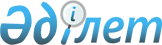 О внесении изменений и дополнений в решение городского маслихата (XIII сессия, IV созыв) от 26 декабря 2008 года N 101/13 "О бюджете города Аксу на 2009 год"
					
			Утративший силу
			
			
		
					Решение маслихата города Аксу Павлодарской области от 27 апреля 2009 года N 121/16. Зарегистрировано Управлением юстиции города Аксу Павлодарской области 30 апреля 2009 года за N 109. Утратило силу решением маслихата города Аксу Павлодарской области от 10 января 2010 года N 1-07/4      Сноска. Утратило силу решением маслихата города Аксу Павлодарской области от 10.01.2010 N 1-07/4.

      В соответствии с подпунктом 1) пункта 1 статьи 6 Закона Республики Казахстан от 23 января 2001 года "О местном государственном управлении и самоуправлении в Республике Казахстан", со статьей 106 Бюджетного кодекса Республики Казахстан от 4 декабря 2008 года, решением Павлодарского областного маслихата (XV сессия,  IV созыв) N 191/15 от 22 апреля 2009 года "О внесении изменений и дополнений в решение областного маслихата (XI сессия, IV созыв) от 18 декабря 2008 года N 146/11 "Об областном бюджете на 2009 год",городской маслихат РЕШИЛ:



      1. Внести в решение Аксуского городского маслихата (XIII сессия, IV созыв) от 26 декабря 2008 года N 101/13 "О бюджете города Аксу на 2009 год" (зарегистрированное в Реестре государственной регистрации нормативных правовых актов за N 12-2-103, опубликованное в газете "Акжол"-"Новый путь" от 8 января 2009 года N 1) следующие изменения и дополнения:



      пункт 1 указанного решения изложить в следующей редакции:

      "1) доходы – 3126602 тысячи тенге:

      налоговые поступления – 2233256 тысяч тенге;

      неналоговые поступления – 17973 тысяч тенге;

      поступления от продажи основного капитала – 10800 тысяч тенге;

      поступления трансфертов – 864573 тысяч тенге;

      2) затраты – 3053011 тысяч тенге;

      3) чистое бюджетное кредитование – равно ноль тенге:

      бюджетные кредиты – равно ноль тенге;

      погашение бюджетных кредитов – равно ноль тенге;

      4) сальдо по операциям с финансовыми активами – 150000 тысяч тенге:

      приобретение финансовых активов – 150000 тысяч тенге;

      поступления от продажи финансовых активов государства - равно ноль тенге;

      5) дефицит (профицит) бюджета – (минус) –76409 тысяч тенге;

      6) финансирование дефицита (использование профицита) бюджета– 76409 тысяч тенге:

      поступление займов - равно ноль тенге;

      погашение займов – равно ноль тенге;

      используемые остатки бюджетных средств – 76409 тысяч тенге".



      в пункте 3 указанного решения:

      цифры "10515" заменить цифрами "47736".



      пункт 8 указанного решения дополнить абзацем следующего содержания:

      30000 тысяч тенге - на капитальный ремонт детского сада.



      в пункте 10 указанного решения:

      цифры "46925" заменить цифрами "20339";

      дополнить абзацем следующего содержания:

      "32500 тысяч тенге – на расширение программы социальных рабочих мест и молодежной практики";



      в пункте 11 указанного решения:

      третий абзац исключить;



      указанное решение дополнить пунктом 11-1 следующего содержания:

      "11-1. Учесть, что в бюджете города на 2009 год предусмотрены трансферты на реализацию стратегии региональной занятости и переподготовки в сумме 431344 тысяч тенге".



      2. Приложения 1, 2, 4 к указанному решению городского маслихата изложить в новой редакции согласно приложению 1, 2, 3 к настоящему решению.



      3. Настоящее решение вводится в действие с 1 января 2009 года.



      4. Контроль за выполнением данного решения возложить на постоянную комиссию по вопросам плана и бюджета городского маслихата.      Председатель сессии                        А. Титаренко      Секретарь городского маслихата             М. Омаргалиев

Приложение 1             

к решению Аксуского городского маслихата

(XVІ сессия IV созыв) от 27 апреля 2009 года

N 121/16                 Бюджет города Аксу на 2009 год

Приложение 2             

к решению Аксуского городского маслихата

(XVІ сессия IV созыв) от 27 апреля 2009 года

N 121/16                 Перечень бюджетных программ развития

бюджета города Аксу на 2009 год      1. Бюджетные программы развития, направленные на реализацию бюджетных инвестиционных проектов (программ):      2. Бюджетные программы, направленные на формирование или увеличение уставного капитала юридических лиц:

Приложение 3             

к решению Аксуского городского маслихата

(XVІ сессия IV созыв) от 27 апреля 2009 года

N 121/16                 Перечень бюджетных программ на 2009 год

по сельскому округу им. М. Омарова Перечень бюджетных программ на 2009 год

по Айнакольскому сельскому округу Перечень бюджетных программ на 2009 год

по Жолкудукскому сельскому округу Перечень бюджетных программ на 2009 год

по Акжолскому сельскому округу Перечень бюджетных программ на 2009 год

по Пограничному сельскому округу Перечень бюджетных программ на 2009 год

по Сарышыганакскому сельскому округу Перечень бюджетных программ на 2009 год

по Куркольскому сельскому округу Перечень бюджетных программ на 2009 год

по Кызылжарскому сельскому округу Перечень бюджетных программ на 2009 год

по Енбекскому сельскому округу Перечень бюджетных программ на 2009 год

по Евгеньевскому сельскому округу Перечень бюджетных программ на 2009 год

по селу Алгабас Перечень бюджетных программ на 2009 год

по селу Уштерек Перечень бюджетных программ на 2009 год

по Достыкскому сельскому округу Перечень бюджетных программ на 2009 год

по селу Калкаман Перечень бюджетных программ  на 2009 год

по поселку Аксу
					© 2012. РГП на ПХВ «Институт законодательства и правовой информации Республики Казахстан» Министерства юстиции Республики Казахстан
				КатегорияКатегорияКатегорияКатегорияСумма

(тысяч тенге)КлассКлассКлассСумма

(тысяч тенге)ПодклассПодклассСумма

(тысяч тенге)НаименованиеСумма

(тысяч тенге)12367I. Доходы31266021Налоговые поступления223325601Подоходный налог 13081152Индивидуальный подоходный налог130811504Налоги на собственность8517161Налоги на имущество6314263Земельный налог1791854Налог на транспортные средства398055Единый земельный налог130005Внутренние налоги на товары, работы и услуги583052Акцизы18203Поступления за использование природных и других ресурсов500004Сборы за ведение предпринимательской и профессиональной деятельности648508Обязательные платежи, взимаемые за совершение юридически значимых действий и (или) выдачу документов уполномоченными на то государственными органами или должностными лицами151201Государственная пошлина151202Неналоговые поступления1797301Доходы от государственной собственности47005Доходы от аренды имущества, находящегося в государственной собственности470006Прочие неналоговые поступления132731Прочие неналоговые поступления132733Поступления от продажи основного капитала1080003Продажа земли и нематериальных активов108001Продажа земли107002Продажа нематериальных активов1004Поступления трансфертов86457302Трансферты из вышестоящих органов государственного управления8645732Трансферты из областного бюджета864573Функциональная группаФункциональная группаФункциональная группаФункциональная группаФункциональная группаФункциональная группаСумма

(тыс. тенге)ПодфункцияПодфункцияПодфункцияПодфункцияПодфункцияСумма

(тыс. тенге)УчреждениеУчреждениеУчреждениеУчреждениеСумма

(тыс. тенге)ПрограммаПрограммаПрограммаСумма

(тыс. тенге)ПодпрограммаПодпрограммаСумма

(тыс. тенге)1234567II. Затраты305301101Государственные услуги общего характера1580101Представительные, исполнительные и другие органы, выполняющие общие122938функции государственного управления112Аппарат маслихата района (города областного значения)7036001Обеспечение деятельности маслихата района (города областного значения)7036122Аппарат акима района (города областного значения)56820001Обеспечение деятельности акима района (города областного значения)56820123Аппарат акима района в

городе, города районного

значения, поселка, аула

(села), аульного

(сельского) округа59082001Функционирование аппарата

акима района в городе,

города областного

значения, поселка, аула

(села), аульного

(сельского) округа590822Финансовая деятельность23769452Отдел финансов района (города областного значения)23769001Обеспечение деятельности отдела финансов18295003Проведение оценки имущества в целях налогообложения500004Организация работы по выдаче разовых талонов и обеспечение полноты сбора сумм от реализации разовых талонов1401011Учет, хранение, оценка и реализации имущества, поступившего в коммунальную собственность35735Планирование и статистическая деятельность11303453Отдел экономики и бюджетного планирования (города областного значения)11303001Обеспечение деятельности отдела экономики и бюджетного планирования1130302Оборона107351Военные нужды10735122Аппарат акима района (города областного значения)10735005Мероприятия в рамках исполнения всеобщей воинской обязанности1073503Общественный порядок, безопасность, правовая, судебная, уголовно-исполнительная деятельность26001Правоохранительная деятельность2600458Отдел жилищно-коммунального хозяйства, пассажирского транспорта и автомобильных дорог района (города областного значения)2600021Обеспечение безопасности дорожного движения в населенных пунктов260004Образование14941641Дошкольное воспитание и обучение182471123Аппарат акима района в городе, города районного значения, поселка, аула (села), аульного (сельского) округа17807004Поддержка организаций дошкольного воспитания и обучения17807464Отдел образования района (города областного значения)164664009Обеспечение деятельности организаций дошкольного воспитания и обучения1646642Начальное общее, основное общее и среднее общее образование1241249123Аппарат акима района в городе, города районного значения, поселка, аула (села), аульного (сельского) округа6048005Организация бесплатного подвоза учащихся до школы и обратно в аульной (сельской) местности6048464Отдел образования района (города областного значения)1235201003Общеобразовательное обучение 1160450006Дополнительное образование для детей и юношества49817010Внедрение системы интерактивного обучения в государственной системе начального, основного среднего и общего среднего образования249349Прочие услуги в области образования70444464Отдел образования района (города областного значения)70444001Обеспечение деятельности образования9447005Приобретение и доставка учебников, учебно-методических комплексов для государственных организаций образования района (города областного значения)20000007Проведение школьных олимпиад и внешкольных мероприятий районного (городского) масштаба997011Капитальный, текущий ремонт объектов образования в рамках реализации стратегии региональной занятости и переподготовки кадров4000006Социальная помощь и социальное обеспечение2615902Социальная помощь239302123Аппарат акима района в городе, города районного значения, поселка, аула (села), аульного (сельского) округа12624003Оказание социальной помощи нуждающимся на дому12624451Отдел занятости и социальных программ района (города областного значения)226059002Программа занятости82000005Государственная адресная социальная помощь13000006Жилищная помощь50000007Социальная помощь отдельным категориям нуждающихся граждан по решению местных представительных органов53124010Материальное обеспечение детей-инвалидов, воспитывающихся и обучающихся на дому1300014Оказание социальной помощи нуждающимся гражданам на дому10142016Государственные пособия на детей до 18 лет9493017Обеспечение нуждающихся инвалидов специальными гигиеническими средствами и представление услуг специалистами жестового языка, индивидуальными помощниками в соответствии с индивидуальной программой реабилитации инвалида7000464Отдел образования района (города областного значения)619008Социальная поддержка обучающихся и воспитанников организаций образования очной формы обучения6199Прочие услуги в области социальной помощи и социального обеспечения22288451Отдел занятости и социальных программ района 22288001Обеспечение деятельности отдела занятости и социальных программ21038011Оплата услуг по зачислению, выплате и доставке пособии и других социальных выплат1000012Создание информационных систем25007Жилищно-коммунальное хозяйство5757881Жилищное хозяйство102600458Отдел жилищно-коммунального хозяйства, пассажирского транспорта и автомобильных дорог района (города областного значения2600003Организация сохранения государственного жилищного фонда1000004Обеспечение жильем отдельных категорий граждан1600467Отдел строительства района (города областного значения)100000004Развитие и обустройство инженерно-коммуникационной инфраструктуры1000002Коммунальное хозяйство358151123Аппарат акима района в городе, города районного значения, поселка, аула (села), аульного (сельского) округа16535014Организация водоснабжения населенных пунктов16535458Отдел жилищно-коммунального хозяйства, пассажирского транспорта и автомобильных дорог района (города областного значения)201616012Функционирование системы водоснабжения и водоотведения443026Организация эксплуатации тепловых сетей, находящихся в коммунальной собственности районов (городов областного значения)1184030Ремонт инженерно-коммуникационной инфраструктуры и благоустройство населенных пунктов в рамках реализации стратегии региональной занятости и переподготовки кадров199989467Отдел строительства района (города областного значения)140000031Развитие инженерно-коммуникационной инфраструктуры и благоустройство населенных пунктов в рамках реализации стратегии региональной занятости и переподготовки кадров1400003Благоустройство населенных пунктов115037123Аппарат акима района в городе, города районного значения, поселка, аула (села), аульного (сельского) округа33200008Освещение улиц населенных пунктов15000009Обеспечение санитарии населенных пунктов10600011Благоустройство и озеленение населенных пунктов7600458Отдел жилищно-коммунального хозяйства, пассажирского транспорта и автомобильных дорог района (города областного значения)81837015Освещение улиц населенных пунктов22815016Обеспечение санитарии населенных пунктов10500017Содержание мест захоронений и погребение безродных1972018Благоустройство и озеленение населенных пунктов465508Культура, спорт, туризм и информационное пространство1867751Деятельность в области культуры73012123Аппарат акима района в городе, города районного значения, поселка, аула (села), аульного (сельского) округа8770006Поддержка культурно-досуговой работы на местном уровне8770455Отдел культуры и развития языков района (города областного значения)64242003Поддержка культурно-досуговой работы642422Спорт18295465Отдел физической культуры и спорта района (города областного значения)16495005Развитие массового спорта и национальных видов спорта3380006Проведение спортивных соревнований на районном (города областного значения) уровне11515007Подготовка и участие членов сборных команд района (города областного значения) по различным видам спорта на областных спортивных соревнованиях1600467Отдел строительства района (города областного значения)1800008Развитие объектов физической культуры18003Информационное пространство32035455Отдел культуры и развития языков района (города областного значения)20830006Функционирование районных (городских) библиотек17830007Развитие государственного языка и других языков народов Казахстана3000456Отдел внутренней политики района (города областного значения)11205002Проведение государственной информационной политики через средства массовой информации 112059Прочие услуги по организации культуры, спорта, туризма и информационного пространства63433455Отдел культуры и развития языков района (города областного значения)54116001Обеспечение деятельности отдела культуры и развития языков4374004Капитальный, текущий ремонт объектов культуры в рамках реализации стратегии региональной занятости и переподготовки кадров49742456Отдел внутренней политики района (города областного значения)6306001Обеспечение деятельности отдела внутренней политики5186003Реализация региональных программе в сфере молодежной политики1120465Отдел физической культуры и спорта района (города областного значения)3011001Обеспечение деятельности отдела спорта301110Сельское, водное, лесное, рыбное хозяйство, особо охраняемые природные территории, охрана окружающей среды и животного мира, земельные отношения950631Сельское хозяйство12190453Отдел экономики и бюджетного планирования района (города областного значения)3564099Реализация мер социальной поддержки специалистов социальной сферы сельских населенных пунктов за счет целевых трансфертов из республиканского бюджета3564462Отдел сельского хозяйства района (города областного значения)8626001Обеспечение деятельности отдела сельского хозяйства86262Водное хозяйство41497467Отдел строительства района (города областного значения)41497012Развитие системы водоснабжения414976Земельные отношения12360463Отдел земельных отношений района (города областного значения)12360001Обеспечение деятельности отдела земельных отношений7360006Землеустройство, проводимое при установлении границ городов районного значения, районов в городе, поселков, аулов (сел)50009Прочие услуги в области сельского, водного, лесного, рыбного хозяйства, охраны окружающей среды и земельных отношений29016455Отдел культуры и развития языков района (города областного значения)29016008Финансирование социальных проектов в поселках, аулах (селах), аульных (сельских) округах в рамках реализации стратегии региональной занятости и переподготовки кадров2901611Промышленность, архитектурная, градостроительная и строительная деятельность99392Архитектурная, градостроительная и строительная деятельность9939467Отдел строительства района (города областного значения)3322001Обеспечение деятельности отдела строительства3322468Отдел архитектуры и градостроительства района (города областного значения)6617001Обеспечение деятельности отдела архитектуры и градостроительства4317003Разработка схем градостроительного развития территории района, генеральных планов городов районного (областного) значения, поселков и иных сельских населенных пунктов230012Транспорт и коммуникация1117411Автомобильный транспорт41540123Аппарат акима района в городе, города районного значения, поселка, аула (села), аульного (сельского) округа3000013Обеспечение функционирования автомобильных дорог в городах районного значения, поселках, аулах (селах), аульных сельских округах3000458Отдел жилищно-коммунального хозяйства, пассажирского транспорта и автомобильных дорог района (города областного значения)38540023Обеспечение функционирования автомобильных дорог385409Прочие услуги в сфере транспорта и коммуникаций70201458Отдел жилищно-коммунального хозяйства, пассажирского транспорта и автомобильных дорог района (города областного значения)70201008Ремонт и содержание автомобильных дорог районного значения, улиц городов и населенных пунктов в рамках реализации стратегии региональной занятости и переподготовки кадров60001024Организация внутрипоселковых (внутригородских) внутрирайонных общественных перевозок1020013Прочие658573Поддержка предпринимательской деятельности и защита конкуренции5049469Отдел предпринимательства района (города областного значения)5049001Обеспечение деятельности отдела предпринимательства3519003Поддержка предпринимательской деятельности15309Прочие60808452Отдел финансов района (города областного значения)47736012Резерв местного исполнительного органа района (города областного значения)47736453Отдел экономики и бюджетного планирования (города областного значения)260003Разработка технико-экономического обоснования местных бюджетных инвестиционных проектов (программ) и проведение его экспертизы260458Отдел жилищно-коммунального хозяйства, пассажирского транспорта и автомобильных дорог района (города областного значения)12812001Обеспечение деятельности отдела жилищно-коммунального хозяйства, пассажирского транспорта и автомобильных дорог1281215Трансферты807491Трансферты80749006Возврат использованных (недоиспользованных) целевых трансфертов6516007Бюджетные изъятия74233III. Чистое бюджетное кредитование:05Погашение бюджетных кредитов01Погашение бюджетных кредитов01Погашение бюджетных кредитов, выданных из государственного бюджета0006Погашение бюджетных кредитов, выданных из местного бюджета0IV. Сальдо по операциям с финансовыми активами150000Приобретение финансовых активов15000013Прочие1500009Прочие150000452Отдел финансов района (города областного значения)150000014Формирование или увеличение уставного капитала юридических лиц150000V. Дефицит бюджета-76409VI. Финансирование дефицита бюджета764097Поступление займов01Внутренние государственные займы02Договоры займа0003Займы, получаемые местным исполнительным органом района (города областного значения)016Погашение займов01Погашение займов0452Отдел финансов района (города областного значения)0009Погашение долга местного исполнительного органа08Движение остатков бюджетных средств764091Остатки бюджетных средств764091Свободные остатки бюджетных средств764091Свободные остатки бюджетных средств76409Функциональная группаФункциональная группаФункциональная группаФункциональная группаФункциональная группаФункциональная группаПодфункцияПодфункцияПодфункцияПодфункцияПодфункцияГос.учреждение-администратор бюджетных программГос.учреждение-администратор бюджетных программГос.учреждение-администратор бюджетных программГос.учреждение-администратор бюджетных программУчреждениеУчреждениеУчреждениеПрограммаПрограмма12345607Жилищно-коммунальное хозяйство1Жилищное хозяйство467Отдел строительства района (города областного значения)004Развитие и обустройство инженерно-коммуникационной инфраструктуры2Коммунальное хозяйство467Отдел строительства района (города областного значения)031Развитие инженерно-коммуникационной инфраструктуры и благоустройство населенных пунктов в рамках реализации стратегии региональной занятости и переподготовки кадров10Сельское, водное, лесное, рыбное хозяйство, особо охраняемые природные территории, охрана окружающей среды и животного мира, земельные отношения2Водное хозяйство467Отдел строительства района (города областного значения)012Развитие системы водоснабженияФункциональная группаФункциональная группаФункциональная группаФункциональная группаФункциональная группаФункциональная группаПодфункцияПодфункцияПодфункцияПодфункцияПодфункцияГос.учреждение-администратор бюджетных программГос.учреждение-администратор бюджетных программГос.учреждение-администратор бюджетных программГос.учреждение-администратор бюджетных программУчреждениеУчреждениеУчреждениеПрограммаПрограмма12345613Прочие9Прочие452Отдел финансов района (города областного значения)014Формирование или увеличение уставного капитала юридических лицФункциональная группаФункциональная группаФункциональная группаФункциональная группаФункциональная группаПодфункцияПодфункцияПодфункцияПодфункцияАдминистратор бюджетных программАдминистратор бюджетных программАдминистратор бюджетных программПрограммаПрограмма123451Государственные услуги общего характера1Представительные, исполнительные и другие органы, выполняющие общие функции государственного управления123Аппарат акима района в городе, города районного значения, поселка, аула (села), аульного сельского) округа001Функционирование аппарата акима района в городе, города районного значения, поселка, аула (села), аульного (сельского) округа4Образование2Начальное общее, основное общее, среднее общее образование123Аппарат акима района в городе, города районного значения, поселка, аула (села), аульного сельского) округа005Организация бесплатного подвоза учащихся до школы и обратно в аульной (сельской) местности6Социальная помощь и социальное обеспечение2Социальная помощь123Аппарат акима района в городе, города районного значения, поселка, аула (села), аульного сельского) округа003Оказание социальной помощи нуждающимся гражданам на дому7Жилищно-коммунальное хозяйство2Коммунальное хозяйство123Аппарат акима района в городе, города районного значения, поселка, аула (села), аульного сельского) округа014Организация водоснабжения населенных пунктов3Благоустройство населенных пунктов123Аппарат акима района в городе, города районного значения, поселка, аула (села), аульного сельского) округа008Освещение улиц населенных пунктов009Обеспечение санитарии населенных пунктов011Благоустройство и озеленение населенных пунктов12Транспорт и коммуникации1Автомобильный транспорт123Аппарат акима района в городе, города районного значения, поселка, аула (села), аульного сельского) округа013Обеспечение функционирования автомобильных дорог в городах районного значения, поселках, аулах (селах), аульных сельских округахФункциональная группаФункциональная группаФункциональная группаФункциональная группаФункциональная группаПодфункцияПодфункцияПодфункцияПодфункцияАдминистратор бюджетных программАдминистратор бюджетных программАдминистратор бюджетных программПрограммаПрограмма123451Государственные услуги общего характера1Представительные, исполнительные и другие органы, выполняющие общие функции государственного управления123Аппарат акима района в городе, города районного значения, поселка, аула (села), аульного сельского) округа001Функционирование аппарата акима района в городе, города районного значения, поселка, аула (села), аульного (сельского) округа4Образование2Начальное общее, основное общее, среднее общее образование123Аппарат акима района в городе, города районного значения, поселка, аула (села), аульного сельского) округа005Организация бесплатного подвоза учащихся до школы и обратно в аульной (сельской) местности6Социальная помощь и социальное обеспечение2Социальная помощь123Аппарат акима района в городе, города районного значения, поселка, аула (села), аульного сельского) округа003Оказание социальной помощи нуждающимся гражданам на дому7Жилищно-коммунальное хозяйство2Коммунальное хозяйство123Аппарат акима района в городе, города районного значения, поселка, аула (села), аульного сельского) округа014Организация водоснабжения населенных пунктов3Благоустройство населенных пунктов123Аппарат акима района в городе, города районного значения, поселка, аула (села), аульного сельского) округа008Освещение улиц населенных пунктов009Обеспечение санитарии населенных пунктов011Благоустройство и озеленение населенных пунктов12Транспорт и коммуникации1Автомобильный транспорт123Аппарат акима района в городе, города районного значения, поселка, аула (села), аульного сельского) округа013Обеспечение функционирования автомобильных дорог в городах районного значения, поселках, аулах (селах), аульных сельских округахФункциональная группаФункциональная группаФункциональная группаФункциональная группаФункциональная группаПодфункцияПодфункцияПодфункцияПодфункцияАдминистратор бюджетных программАдминистратор бюджетных программАдминистратор бюджетных программПрограммаПрограмма123451Государственные услуги общего характера1Представительные, исполнительные и другие органы, выполняющие общие функции государственного управления123Аппарат акима района в городе, города районного значения, поселка, аула (села), аульного сельского) округа001Функционирование аппарата акима района в городе, города районного значения, поселка, аула (села), аульного (сельского) округа4Образование2Начальное общее, основное общее, среднее общее образование123Аппарат акима района в городе, города районного значения, поселка, аула (села), аульного сельского) округа005Организация бесплатного подвоза учащихся до школы и обратно в аульной (сельской) местности6Социальная помощь и социальное обеспечение2Социальная помощь123Аппарат акима района в городе, города районного значения, поселка, аула (села), аульного сельского) округа003Оказание социальной помощи нуждающимся гражданам на дому7Жилищно-коммунальное хозяйство2Коммунальное хозяйство123Аппарат акима района в городе, города районного значения, поселка, аула (села), аульного сельского) округа014Организация водоснабжения населенных пунктов3Благоустройство населенных пунктов123Аппарат акима района в городе, города районного значения, поселка, аула (села), аульного сельского) округа008Освещение улиц населенных пунктов009Обеспечение санитарии населенных пунктов011Благоустройство и озеленение населенных пунктов12Транспорт и коммуникации1Автомобильный транспорт123Аппарат акима района в городе, города районного значения, поселка, аула (села), аульного сельского) округа013Обеспечение функционирования автомобильных дорог в городах районного значения, поселках, аулах (селах), аульных сельских округахФункциональная группаФункциональная группаФункциональная группаФункциональная группаФункциональная группаПодфункцияПодфункцияПодфункцияПодфункцияАдминистратор бюджетных программАдминистратор бюджетных программАдминистратор бюджетных программПрограммаПрограмма123451Государственные услуги общего характера1Представительные, исполнительные и другие органы, выполняющие общие функции государственного управления123Аппарат акима района в городе, города районного значения, поселка, аула (села), аульного сельского) округа001Функционирование аппарата акима района в городе, города районного значения, поселка, аула (села), аульного (сельского) округа4Образование2Начальное общее, основное общее, среднее общее образование123Аппарат акима района в городе, города районного значения, поселка, аула (села), аульного сельского) округа005Организация бесплатного подвоза учащихся до школы и обратно в аульной (сельской) местности6Социальная помощь и социальное обеспечение2Социальная помощь123Аппарат акима района в городе, города районного значения, поселка, аула (села), аульного сельского) округа003Оказание социальной помощи нуждающимся гражданам на дому7Жилищно-коммунальное хозяйство2Коммунальное хозяйство123Аппарат акима района в городе, города районного значения, поселка, аула (села), аульного сельского) округа014Организация водоснабжения населенных пунктов3Благоустройство населенных пунктов123Аппарат акима района в городе, города районного значения, поселка, аула (села), аульного сельского) округа008Освещение улиц населенных пунктов009Обеспечение санитарии населенных пунктов011Благоустройство и озеленение населенных пунктов12Транспорт и коммуникации1Автомобильный транспорт123Аппарат акима района в городе, города районного значения, поселка, аула (села), аульного сельского) округа013Обеспечение функционирования автомобильных дорог в городах районного значения, поселках, аулах (селах), аульных сельских округахФункциональная группаФункциональная группаФункциональная группаФункциональная группаФункциональная группаПодфункцияПодфункцияПодфункцияПодфункцияАдминистратор бюджетных программАдминистратор бюджетных программАдминистратор бюджетных программПрограммаПрограмма123451Государственные услуги общего характера1Представительные, исполнительные и другие органы, выполняющие общие функции государственного управления123Аппарат акима района в городе, города районного значения, поселка, аула (села), аульного сельского) округа001Функционирование аппарата акима района в городе, города районного значения, поселка, аула (села), аульного (сельского) округа6Социальная помощь и социальное обеспечение2Социальная помощь123Аппарат акима района в городе, города районного значения, поселка, аула (села), аульного сельского) округа003Оказание социальной помощи нуждающимся гражданам на дому7Жилищно-коммунальное хозяйство2Коммунальное хозяйство123Аппарат акима района в городе, города районного значения, поселка, аула (села), аульного сельского) округа014Организация водоснабжения населенных пунктов3Благоустройство населенных пунктов123Аппарат акима района в городе, города районного значения, поселка, аула (села), аульного сельского) округа008Освещение улиц населенных пунктов009Обеспечение санитарии населенных пунктов011Благоустройство и озеленение населенных пунктов12Транспорт и коммуникации1Автомобильный транспорт123Аппарат акима района в городе, города районного значения, поселка, аула (села), аульного сельского) округа013Обеспечение функционирования автомобильных дорог в городах районного значения, поселках, аулах (селах), аульных сельских округахФункциональная группаФункциональная группаФункциональная группаФункциональная группаФункциональная группаПодфункцияПодфункцияПодфункцияПодфункцияАдминистратор бюджетных программАдминистратор бюджетных программАдминистратор бюджетных программПрограммаПрограмма123451Государственные услуги общего характера1Представительные, исполнительные и другие органы, выполняющие общие функции государственного управления123Аппарат акима района в городе, города районного значения, поселка, аула (села), аульного сельского) округа001Функционирование аппарата акима района в городе, города районного значения, поселка, аула (села), аульного (сельского) округа4Образование2Начальное общее, основное общее, среднее общее образование123Аппарат акима района в городе, города районного значения, поселка, аула (села), аульного сельского) округа005Организация бесплатного подвоза учащихся до школы и обратно в аульной (сельской) местности6Социальная помощь и социальное обеспечение2Социальная помощь123Аппарат акима района в городе, города районного значения, поселка, аула (села), аульного сельского) округа003Оказание социальной помощи нуждающимся гражданам на дому7Жилищно-коммунальное хозяйство2Коммунальное хозяйство123Аппарат акима района в городе, города районного значения, поселка, аула (села), аульного сельского) округа014Организация водоснабжения населенных пунктов3Благоустройство населенных пунктов123Аппарат акима района в городе, города районного значения, поселка, аула (села), аульного сельского) округа008Освещение улиц населенных пунктов009Обеспечение санитарии населенных пунктов011Благоустройство и озеленение населенных пунктов12Транспорт и коммуникации1Автомобильный транспорт123Аппарат акима района в городе, города районного значения, поселка, аула (села), аульного сельского) округа013Обеспечение функционирования автомобильных дорог в городах районного значения, поселках, аулах (селах), аульных сельских округахФункциональная группаФункциональная группаФункциональная группаФункциональная группаФункциональная группаПодфункцияПодфункцияПодфункцияПодфункцияАдминистратор бюджетных программАдминистратор бюджетных программАдминистратор бюджетных программПрограммаПрограмма123451Государственные услуги общего характера1Представительные, исполнительные и другие органы, выполняющие общие функции государственного управления123Аппарат акима района в городе, города районного значения, поселка, аула (села), аульного сельского) округа001Функционирование аппарата акима района в городе, города районного значения, поселка, аула (села), аульного (сельского) округа6Социальная помощь и социальное обеспечение2Социальная помощь123Аппарат акима района в городе, города районного значения, поселка, аула (села), аульного сельского) округа003Оказание социальной помощи нуждающимся гражданам на дому7Жилищно-коммунальное хозяйство2Коммунальное хозяйство123Аппарат акима района в городе, города районного значения, поселка, аула (села), аульного сельского) округа014Организация водоснабжения населенных пунктов3Благоустройство населенных пунктов123Аппарат акима района в городе, города районного значения, поселка, аула (села), аульного сельского) округа008Освещение улиц населенных пунктов009Обеспечение санитарии населенных пунктов011Благоустройство и озеленение населенных пунктов12Транспорт и коммуникации1Автомобильный транспорт123Аппарат акима района в городе, города районного значения, поселка, аула (села), аульного сельского) округа013Обеспечение функционирования автомобильных дорог в городах районного значения, поселках, аулах (селах), аульных сельских округахФункциональная группаФункциональная группаФункциональная группаФункциональная группаФункциональная группаПодфункцияПодфункцияПодфункцияПодфункцияАдминистратор бюджетных программАдминистратор бюджетных программАдминистратор бюджетных программПрограммаПрограмма123451Государственные услуги общего характера1Представительные, исполнительные и другие органы, выполняющие общие функции государственного управления123Аппарат акима района в городе, города районного значения, поселка, аула (села), аульного сельского) округа001Функционирование аппарата акима района в городе, города районного значения, поселка, аула (села), аульного (сельского) округа4Образование2Начальное общее, основное общее, среднее общее образование123Аппарат акима района в городе, города районного значения, поселка, аула (села), аульного сельского) округа005Организация бесплатного подвоза учащихся до школы и обратно в аульной (сельской) местности6Социальная помощь и социальное обеспечение2Социальная помощь123Аппарат акима района в городе, города районного значения, поселка, аула (села), аульного сельского) округа003Оказание социальной помощи нуждающимся гражданам на дому7Жилищно-коммунальное хозяйство2Коммунальное хозяйство123Аппарат акима района в городе, города районного значения, поселка, аула (села), аульного сельского) округа014Организация водоснабжения населенных пунктов3Благоустройство населенных пунктов123Аппарат акима района в городе, города районного значения, поселка, аула (села), аульного сельского) округа008Освещение улиц населенных пунктов009Обеспечение санитарии населенных пунктов011Благоустройство и озеленение населенных пунктов12Транспорт и коммуникации1Автомобильный транспорт123Аппарат акима района в городе, города районного значения, поселка, аула (села), аульного сельского) округа013Обеспечение функционирования автомобильных дорог в городах районного значения, поселках, аулах (селах), аульных сельских округахФункциональная группаФункциональная группаФункциональная группаФункциональная группаФункциональная группаПодфункцияПодфункцияПодфункцияПодфункцияАдминистратор бюджетных программАдминистратор бюджетных программАдминистратор бюджетных программПрограммаПрограмма123451Государственные услуги общего характера1Представительные, исполнительные и другие органы, выполняющие общие функции государственного управления123Аппарат акима района в городе, города районного значения, поселка, аула (села), аульного сельского) округа001Функционирование аппарата акима района в городе, города районного значения, поселка, аула (села), аульного (сельского) округа4Образование2Начальное общее, основное общее, среднее общее образование123Аппарат акима района в городе, города районного значения, поселка, аула (села), аульного сельского) округа005Организация бесплатного подвоза учащихся до школы и обратно в аульной (сельской) местности6Социальная помощь и социальное обеспечение2Социальная помощь123Аппарат акима района в городе, города районного значения, поселка, аула (села), аульного сельского) округа003Оказание социальной помощи нуждающимся гражданам на дому7Жилищно-коммунальное хозяйство2Коммунальное хозяйство123Аппарат акима района в городе, города районного значения, поселка, аула (села), аульного сельского) округа014Организация водоснабжения населенных пунктов3Благоустройство населенных пунктов123Аппарат акима района в городе, города районного значения, поселка, аула (села), аульного сельского) округа008Освещение улиц населенных пунктов009Обеспечение санитарии населенных пунктов011Благоустройство и озеленение населенных пунктов12Транспорт и коммуникации1Автомобильный транспорт123Аппарат акима района в городе, города районного значения, поселка, аула (села), аульного сельского) округа013Обеспечение функционирования автомобильных дорог в городах районного значения, поселках, аулах (селах), аульных сельских округахФункциональная группаФункциональная группаФункциональная группаФункциональная группаФункциональная группаПодфункцияПодфункцияПодфункцияПодфункцияАдминистратор бюджетных программАдминистратор бюджетных программАдминистратор бюджетных программПрограммаПрограмма123451Государственные услуги общего характера1Представительные, исполнительные и другие органы, выполняющие общие функции  государственного управления123Аппарат акима района в городе, города районного значения, поселка, аула (села), аульного сельского) округа001Функционирование аппарата акима района в городе, города районного значения, поселка, аула (села), аульного (сельского) округа6Социальная помощь и социальное обеспечение2Социальная помощь123Аппарат акима района в городе, города районного значения, поселка, аула (села), аульного сельского) округа003Оказание социальной помощи нуждающимся гражданам на дому7Жилищно-коммунальное хозяйство2Коммунальное хозяйство123Аппарат акима района в городе, города районного значения, поселка, аула (села), аульного сельского) округа014Организация водоснабжения населенных пунктов3Благоустройство населенных пунктов123Аппарат акима района в городе, города районного значения, поселка, аула (села), аульного сельского) округа008Освещение улиц населенных пунктов009Обеспечение санитарии населенных пунктов011Благоустройство и озеленение населенных пунктов12Транспорт и коммуникации1Автомобильный транспорт123Аппарат акима района в городе, города районного значения, поселка, аула (села), аульного сельского) округа013Обеспечение функционирования  автомобильных дорог в городах районного значения, поселках, аулах (селах), аульных сельских округахФункциональная группаФункциональная группаФункциональная группаФункциональная группаФункциональная группаПодфункцияПодфункцияПодфункцияПодфункцияАдминистратор бюджетных программАдминистратор бюджетных программАдминистратор бюджетных программПрограммаПрограмма123451Государственные услуги общего характера1Представительные, исполнительные и другие органы,  выполняющие общие функции  государственного управления123Аппарат акима района в городе, города районного значения, поселка, аула (села), аульного сельского) округа001Функционирование аппарата акима района в городе, города районного значения, поселка, аула (села), аульного (сельского) округа6Социальная помощь и социальное обеспечение2Социальная помощь123Аппарат акима района в городе, города районного значения, поселка, аула (села), аульного сельского) округа003Оказание социальной помощи нуждающимся гражданам на дому7Жилищно-коммунальное хозяйство2Коммунальное хозяйство123Аппарат акима района в городе, города районного значения, поселка, аула (села), аульного сельского) округа014Организация водоснабжения населенных пунктов3Благоустройство населенных пунктов123Аппарат акима района в городе, города  районного значения, поселка, аула (села), аульного сельского) округа008Освещение улиц населенных пунктов009Обеспечение санитарии населенных пунктов011Благоустройство и озеленение населенных пунктов12Транспорт и коммуникации1Автомобильный транспорт123Аппарат акима района в городе, города районного значения, поселка, аула (села), аульного сельского) округа013Обеспечение функционирования  автомобильных дорог в городах районного значения, поселках, аулах (селах), аульных сельских округахФункциональная группаФункциональная группаФункциональная группаФункциональная группаФункциональная группаПодфункцияПодфункцияПодфункцияПодфункцияАдминистратор бюджетных программАдминистратор бюджетных программАдминистратор бюджетных программПрограммаПрограмма123451Государственные услуги общего характера1Представительные, исполнительные и другие органы, выполняющие общие функции  государственного управления123Аппарат акима района в городе, города районного значения, поселка, аула (села), аульного сельского) округа001Функционирование аппарата акима района в городе, города районного значения, поселка, аула (села), аульного (сельского) округа6Социальная помощь и социальное обеспечение2Социальная помощь123Аппарат акима района в городе, города районного значения, поселка, аула (села), аульного сельского) округа003Оказание социальной помощи нуждающимся гражданам на дому7Жилищно-коммунальное хозяйство2Коммунальное хозяйство123Аппарат акима района в городе, города районного значения, поселка, аула (села), аульного сельского) округа014Организация водоснабжения населенных пунктов3Благоустройство населенных пунктов123Аппарат акима района в городе, города районного значения, поселка, аула (села), аульного сельского) округа008Освещение улиц населенных пунктов009Обеспечение санитарии населенных пунктов12Транспорт и коммуникации1Автомобильный транспорт123Аппарат акима района в городе, города  районного значения, поселка, аула (села), аульного сельского) округа013Обеспечение функционирования втомобильных дорог в городах районного значения, поселках, аулах (селах), аульных сельских округахФункциональная группаФункциональная группаФункциональная группаФункциональная группаФункциональная группаПодфункцияПодфункцияПодфункцияПодфункцияАдминистратор бюджетных программАдминистратор бюджетных программАдминистратор бюджетных программПрограммаПрограмма123451Государственные услуги общего характера1Представительные, исполнительные и другие органы, выполняющие общие функции государственного управления123Аппарат акима района в городе, города районного значения, поселка, аула (села), аульного сельского) округа001Функционирование аппарата акима района в городе, города районного значения, поселка, аула (села), аульного (сельского) округа4Образование2Начальное общее, основное общее, среднее общее образование123Аппарат акима района в городе, города районного значения, поселка, аула (села), аульного сельского) округа005Организация бесплатного подвоза учащихся до школы и обратно в аульной (сельской) местности6Социальная помощь и социальное обеспечение2Социальная помощь123Аппарат акима района в городе, города районного значения, поселка, аула (села), аульного сельского) округа003Оказание социальной помощи нуждающимся гражданам на дому7Жилищно-коммунальное хозяйство2Коммунальное хозяйство123Аппарат акима района в городе, города районного значения, поселка, аула (села), аульного сельского) округа014Организация водоснабжения населенных пунктов3Благоустройство населенных пунктов123Аппарат акима района в городе, города районного значения, поселка, аула (села), аульного сельского) округа008Освещение улиц населенных пунктов009Обеспечение санитарии населенных пунктов011Благоустройство и озеленение населенных пунктов12Транспорт и коммуникации1Автомобильный транспорт123Аппарат акима района в городе, города районного значения, поселка, аула (села), аульного сельского) округа013Обеспечение функционирования автомобильных дорог в городах районного значения, поселках, аулах (селах), аульных сельских округахФункциональная группаФункциональная группаФункциональная группаФункциональная группаФункциональная группаПодфункцияПодфункцияПодфункцияПодфункцияАдминистратор бюджетных программАдминистратор бюджетных программАдминистратор бюджетных программПрограммаПрограмма123451Государственные услуги общего характера1Представительные, исполнительные и другие органы, выполняющие общие функции государственного управления123Аппарат акима района в городе, города районного значения, поселка, аула (села), аульного сельского) округа001Функционирование аппарата акима района в городе, города районного значения, поселка, аула (села), аульного (сельского) округа4Образование1Дошкольное воспитание и обучение123Аппарат акима района в городе, города районного значения, поселка, аула (села), аульного сельского) округа004Поддержка организаций дошкольного воспитания и обучения6Социальная помощь и социальное обеспечение2Социальная помощь123Аппарат акима района в городе, города районного значения, поселка, аула (села), аульного сельского) округа003Оказание социальной помощи нуждающимся гражданам на дому7Жилищно-коммунальное хозяйство2Коммунальное хозяйство123Аппарат акима района в городе, города районного значения, поселка, аула (села), аульного сельского) округа014Организация водоснабжения населенных пунктов3Благоустройство населенных пунктов123Аппарат акима района в городе, города районного значения, поселка, аула (села), аульного сельского) округа008Освещение улиц населенных пунктов009Обеспечение санитарии населенных пунктов011Благоустройство и озеленение населенных пунктов8Культура, спорт, туризм и информационное пространство1Деятельность в области культуры123Аппарат акима района в городе, города районного значения, поселка, аула (села), аульного сельского) округа006Поддержка культурно-досуговой работы на местном уровне12Транспорт и коммуникации1Автомобильный транспорт123Аппарат акима района в городе, города районного значения, поселка, аула (села), аульного сельского) округа013Обеспечение функционирования автомобильных дорог в городах районного значения, поселках, аулах (селах), аульных сельских округахФункциональная группаФункциональная группаФункциональная группаФункциональная группаФункциональная группаПодфункцияПодфункцияПодфункцияПодфункцияАдминистратор бюджетных программАдминистратор бюджетных программАдминистратор бюджетных программПрограммаПрограмма123451Государственные услуги общего характера1Представительные, исполнительные и другие органы, выполняющие общие функции государственного управления123Аппарат акима района в городе, города районного значения, поселка, аула (села), аульного сельского) округа001Функционирование аппарата акима района в городе, города районного значения, поселка, аула (села), аульного (сельского) округа6Социальная помощь и социальное обеспечение2Социальная помощь123Аппарат акима района в городе, города районного значения, поселка, аула (села), аульного сельского) округа003Оказание социальной помощи нуждающимся гражданам на дому7Жилищно-коммунальное хозяйство2Коммунальное хозяйство123Аппарат акима района в городе, города районного значения, поселка, аула (села), аульного сельского) округа014Организация водоснабжения населенных пунктов3Благоустройство населенных пунктов123Аппарат акима района в городе, города районного значения, поселка, аула (села), аульного сельского) округа008Освещение улиц населенных пунктов009Обеспечение санитарии населенных пунктов011Благоустройство и озеленение населенных пунктов12Транспорт и коммуникации1Автомобильный транспорт123Аппарат акима района в городе, города районного значения, поселка, аула (села), аульного сельского) округа013Обеспечение функционирования автомобильных дорог в городах районного значения, поселках, аулах (селах), аульных сельских округах